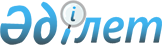 О дежуpстве ответственных лиц в центpальных аппаpатах в неpабочее вpемяРАСПОРЯЖЕНИЕ Пpемьеp-министpа Республики Казахстан от 2 февpаля 1994 г . N 44



          Во исполнение постановления Президента Республики Казахстан
от 8 июня 1993 г. N 1218  
 K931218_ 
  "О дополнительных мерах по
предупреждению и ликвидации последствий чрезвычайных ситуаций
природного и техногенного характера" (САПП Республики Казахстан,
1993 г., N 19, ст.234) и с целью обеспечения устойчивого управления
республиканской системой по предупреждению и действиям в
чрезвычайных ситуациях, вызываемых авариями, катастрофами и
стихийными бедствиями:




          1. Министерствам и ведомствам республики организовать
дежурство ответственных лиц в центральных аппаратах в нерабочее
время, выходные и праздничные дни с нахождением дежурного в приемных
первых руководителей согласно приложению.




          Определить обязанности и ответственность назначаемых
дежурных, предусматривающие прием и незамедлительное доведение
информации о чрезвычайных ситуациях и распоряжений вышестоящих
органов управления до руководителей министерств и ведомств в любое
время суток для принятия своевременных мер по предупреждению и 
ликвидации последствий чрезвычайных ситуаций.




          2. Первым руководителям министерств и ведомств республики
обеспечить четкую работу дежурных и дежурно-диспетчерских служб,
лично контролировать своевременное и эффективное реагирование
подчиненных структур на возникающие чрезвычайные ситуации и 
принимать активные неотложные меры по предотвращению ущерба от их
последствий.








          Премьер-министр



                                             Приложение



                                   к распоряжению Премьер-министра
                                          Республики Казахстан
                                       от 2  февраля 1994 г. N 44-p











                        Министерства и ведомства Республики Казахстан,




             организующие дежурство ответственных лиц в
              центральных аппаратах в нерабочее время
                   в приемных первых руководителей

     Министерство здравоохранения
     Министерство промышленности
     Министерство связи
     Министерство сельского хозяйства
     Министерство строительства, жилья и застройки территорий
     Министерство транспорта
     Министерство энергетики и топливных ресурсов
     Государственный комитет по водным ресурсам
     Комитет по государственным материальным резервам
     Государственный комитет по надзору за безопасным ведением работ
в промышленности и горному надзору
     Агентство по атомной энергии
     Государственная холдинговая компания "Алаугаз"
     Государственная холдинговая компания "Мунайгаз"
     Государственная холдинговая компания "Казахгаз"
     Государственная холдинговая компания "Казэнергостроймонтаж"
     Государственная холдинговая компания "Желдiрме"
     Национальная акционерная авиакомпания "Казакстан эуе жолы"
     Государственная акционерная компания "Казакстан жолдары"
     Государственная акционерная компания "Кен дала"
     Государственная акционерная компания "Мунай онiмдерi"
     Государственная электроэнергетическая компания 
"Казахстанэнерго"
     Республиканская контрактная корпорация "Казконтракт"

      
      


					© 2012. РГП на ПХВ «Институт законодательства и правовой информации Республики Казахстан» Министерства юстиции Республики Казахстан
				